The NCPA Cheshire Branch Championship ShowWithAmateur Home Produced ChampionshipRegistered Charity No: 264796. Affiliation Number 06/19Sunday 19th  May 2019To be held at:Pump House Farm, ST7 3STSupreme of Show £100 – Reserve Supreme £50Kindly sponsored by Reaseheath Equestrian College, Galloping Geldings & SweateezAmateur Supreme £50 – Amateur Reserve £25Kindly sponsored by The Neal Family, Alan Art & Sweateez JUDGESRIHS SHB(GB) – Mr Jack Cochrane NPS – Mrs Janet James & Mrs Laura NottTGCA/SSADL/Open In-Hand – Mrs Alison Gladwin Open Ridden – Miss Danielle AspinallTHIS SHOW IS A QUALIFIER FOR:The Royal International Horse Show – SHB(GB)NCPA Pony of the Year Show Sunday 8th September 2019 - First, second and third in all appropriate classes will qualify. Also a qualifier for the 2019 NCPA GOLDEN SUPREMES held at POYS September 2019.Prize monies at the final £500,£300,£100,£50,£25,£25 for eachThe Olympia Anthony Evans SSADL Home Produced First Round Qualifier 2019 Qualifier for TGCA TOYS Final and Quest for a Star 2019 and Go for Glory 2019Affiliation Number 19/1905/3/ULTNPS Summer Championship Show 6th-8th August 2019ON LINE ENTRY FEES:RIHS Qualifiers £33.00 (includes levy) SHB(GB) Novice £20.00All other classes: NCPA MEMBERS £10.00 - NON MEMBERS £12.00 Enter via www.thencpa.co.uk look under shows – Cheshire branchON THE DAY – CASH ONLYRIHS Qualifiers £50.00 (includes levy) SHB(GB) Novice £25.00All other classes: £15:00Members must show their current year membership card when entering on the day Each competitor must pay £3:00 first aid fee.On Line Entries close Midnight Friday 10th May 2019 Postal entries to be received by Friday 3rd May 2019POSTAL ENTRIES RECEIVED AFTER THIS DATE WILL NOT BE PROCESSED UNTIL SHOW DAY AT ADDITIONAL COSTPostal entries together with fees payable to NCPA Cheshire send to:29 Parks Close, Hartford, CW8 1RZ**NO CHEQUES WILL BE ACCEPTED ON SHOW DAY – CASH ONLY**NCPA Show Enquiries: Secretary – 07811 753480 Email: ncpacheshire@outlook.comWebsite: www.thencpa.co.ukFollow us on Facebook – NCPA Cheshire OfficialNCPA Registered animals – An NCPA Registered Rosette will be awarded in classes marked with (R) (12, 33, 46, 58) to the highest placed NCPA registered animal whose handler/rider is wearing a red armband and can produce their pink animal registration card to the judge.NCPA star rosettes – An NCPA Star Rosette will be awarded in classes marked (S) (14, 35, 41, 59) to the highest placed exhibitor who is wearing their NCPA badge and can produce their current year’s NCPA membership card to the judge.NCPA Registered Classes - Classes 18-21 are open to horses and ponies registered with the NCPA. Horse/Pony registration number to be quoted on entry form, red armband to be worn and pink card to be produced in the ring. Mountain and Moorland ponies must be registered in their respective stud books and to be shown in their natural state.THE OLYMPIA ANTHONY EVANS SSADL HOME PRODUCED FIRST ROUND QUALIFIER 2019The Olympia Anthony Evans SSADL Home Produced First Round Qualifiers are open to both members and non-members of SSADL. No Spurs, Galloping, Wearing of Face/Body Jewellery. Foals are NOT permitted in SSADL classes. For In-Hand classes the minimum age of the handler is 9yrs old. STALLIONS – Either In-Hand or Ridden, competitors Must be 16yrs old or over. Grooms if required must be 16yrs old or over. Competitors cannot enter the ring once the command for trot has been given.THE SAME RIDER/HANDLER/PONY/HORSE COMBINATION MUST STAY THE SAME FROM FIRST/SECOND ROUND QUALIFIERS AND GRAND FINAL. ALL COMPETITORS SHOULD AQUAINT THEMSELVES WITH SSADL RULES BEFORE ENTERING. SSADL Rulebookcan be found at www.seniorshowinganddressage.co.uk1st – 3rd In Each class and each age group will receive a £10 voucher kindly sponsored by Anthony Evans Insurance. SSADL Qualification Cards & Keep Sake Prize Cards 1st-6th in each age group will be handed out in the ring at the time of presentation.COMPETITORS ONLY NEED ONE QUALIFICATION CARD PER SECTION PER SEASON IN-HAND AND/OR RIDDEN IF ALREADY QUALIFIED THIS CARD MUST BE HANDED DOWN THE LINETGCA TOYS In Hand and Ridden ClassesNo known breeding required to enter these classesTGCA Breed classes are qualifiers for the Best of Breed Finals at the Traditional Gypsy Cob Association's (TGCA) National BreedChampionship Show “TOYS”. Classes are open to all traditional gypsy cobs.Part Bred classes, are open to all part bred traditional gypsy cobs and are qualifiers for the part bred finals at “TOYS”. The exhibit must have one parent that is bred traditional gypsy cob.Stallions – All stallions (four years and over) in order to enter any TGCA affiliated class MUST be TGCA registered, have passed TGCA stallion evaluations and their TGCA stallion disc displayed on their bridle. Stallions and colts over the age of two MUST be shown in a stallion bridle with a metal bit and chain lead as per the current TGCA rulebook.Current TGCA members must present their Membership card and Qualification card to the judge in the ring for signature.Non-members MUST receive a qualification card from the judge and have 21 days to join the TGCA and register their horse to validate the qualification. Please refer to www.tgca.co.uk for further details including membership, horse registration and showing rules (contained within the members handbook).ChampionshipsQuest for a Star Championship - TGC - 1st, 2nd and 3rd from the TGCA classes above may go forward to the Quest for a Star Championship as per below rule.ONLY current TGCA members and horse/pony that is already TGCA registered can exhibit in this championship. Membership card and Members qualification card (specific to that exhibit) must be presented upon entry into the ring. The Champion and Reserve qualify for the Ultimate Star Championships at TOYS.Go for Glory Championship - PB -1st, 2nd and 3rd from the TGCA part bred classes may go forward to the Go for Glory Championship. For 2019 TOYS qualifiers, the handler/rider and exhibits (apart from stallions) do not have to be TGCA members/registered on the date of the show. The Champion and Reserve qualify for the Crowning Glory Championships at TOYS.SHB(GB) Royal International Classes“ROYAL INTERNATIONAL HORSE SHOW” (“RIHS”) QUALIFYING CLASSESAll Hunter classes will be judged under the Society’s Rules. Classes 22 – 27 are qualifying ebents for the current 2019 RIHS and only horses registered on the Show Hunter Register are eligible to enter. Registration numbers must be quoted on the entry forms and owners and riders must be members of the Society. The two highest placed horses in each class will qualify to enter the RIHS. Amateur Ridden Hunter, in the lightweight section, the two highest placed smalls and the two highest placed lightweights will qualify and in the heavyweight section the two highest placed middleweights and the two highest placed heavyweights will qualify. Judges must place all horses to determine qualifiers. For SHB(GB) Amateur status read section 3b) –9) in 2019 SHB(GB) rulesThe Polly Coles 4 & 5 Year Old Ridden Hunter Championship – The top three horses from every SHB(GB) 4 year old ridden hunter class and the top three 4 or 5 year olds in any SHB(GB) Novice Ridden Hunter Class, held at shows prior to the 2019 Hunter Show will qualify. Qualification will not pass down the line. At the final to be held at the SHB(GB) National Hunter Supreme Championship Show at Addington Equestrian 2019 (1st – 3rd July 2019) the highest placed 4 & 5 year old will each receive £1000. At the Championship 4 & 5 year olds will be judged separately.NPS Summer Championship Qualifiers 2019NPS Qualifying Rounds: These classes are judged under the Rules of the NPS. Ponies must be registered in the main body of their respective Mountain & Moorland Stud Books. Part breds are not eligible for Mountain & Moorland Classes. To compete in Show Pony and Show Hunter Pony classes ponies must be registered in the NPS British Riding Pony Stud Book, Register, Appendix, International or Sports Pony section of the BRPSB, the GSB, the AHSB, the AASB or in the main body of their respective Mountain & Moorland Stud Books. Part-Breds are not eligible unless entered in the NPS British Riding Pony Stud Book, Register, Appendix, International or Sports Pony section of the BRPSB.Qualifying rounds for most NPS competitions are open to ponies owned by NPS members and non-members but only ponies owned by adult NPS Qualifying or Life members are eligible to qualify for the final of the competition at the NPS Summer Championship Show at Malvern from 6th – 8th August 2019The highest placed pony, if owned by an NPS member, in each class will qualify for the final.	Qualification may pass down to third place if the first and second ponies are already qualified.NPS/Rosettes Direct Home Produced Ridden Championship - Riders of Home Produced ponies (see definition in the NPS Rules Book) can wear a white arm band in classes where this is indicated. These ponies, if owned by NPS members, are then eligible to qualify for the final at the NPS Summer Championship Show. The Owner’s Membership cards MUST be produced in the ring when requested or the qualification will be forfeit.AMATEUR HOME PRODUCED CHAMPIONSHIP TO BE HELD IN EACH RING ON COMPLETION OF ALL RING CLASSESThe highest placed amateur home produced competitor in each class, wearing a blue armband, will be eligible to enter the championship.Rules for Amateur Competitors:-Amateur Home Produced. Open to Horses, which are either stabled at home or in a D. I. Y. yard andwhich since 1st January in the current and previous year, have not been shown by a Professional or stabled in a Professional yard at any time in the current and previous year. To be ridden by an Amateur. This does not exclude Amateur Owner Home Produced riders having lessons at any time with an instructor, providing the Horse remains stabled at homeAmateur Status – a person is an Amateur if he/she does not, during the current or previous season: Engage in breeding, livery, buying, selling, dealing or hiring horses in a commercial capacity.Receive remuneration for employment in the connection with horses in racing, showing, livery stable or riding school (instruction at Pony Club and Riding Club excepted). This does not include the suppliers of ancillary services such as farriers and vets.Own/Part own an equestrian establishment including but not limited to riding schools, events centre, stud or livery yard in any capacity, or receive any form of remuneration for employment at an equestrian establishment. For the avoidance of doubt for the purpose of this rule, immediate family members of an owner or part owner of an equestrian establishment who work or are howsoever otherwise engaged or involved in any capacity, whether or not for remuneration at the equestrian establishment, will be treated as being an owner or part owner of that equestrian establishment.Show a Horse owned or sponsored by a company or a commercial firm, or act as a Brand Manager, in any showing classes, or a Horse for which his/her immediate family accepts livery or training charges from a person outside the immediate family concerned.A competitor is not eligible to compete in Amateur classes on an Exhibit, which has been ridden by a Professional Rider inany Open classes, during the current and previous year.On the day when an Exhibit is competing in an Amateur class, Professionals are not allowed to ride or work-in the relevant animal. No Professional Producers are allowed into the ring to groom/strip the Horse.ROSETTES AND QUALIFICATION CARDSRosettes will be awarded to 6th place in every classIt is the competitors’ responsibility to ensure that they have received the appropriate qualification card and/or judges signature before they leave the show ring. In classes where membership or qualification cards need to be produced it is the competitors’ responsibility to ensure that they have these cards with them in the ring. Failure to produce these cards may result in no entry to the class, disqualification or non-award of qualification.PRIZE MONEYPrize money will be awarded in the SHB(GB) Novice Hunter. The awards will be: 1st = £20:00 2nd = £15:00 3rd = £10:00 4th =£5:00. Prize money will be awarded in the SHB(GB) Royal International Qualifier classes. The awards will be: 1st = £30:00 2nd =£25:00 3rd = £20:00 4th = £15:00. If less than FOUR Entries in the SHB(GB) classes, prize money will only be awarded to 1st place. Between FOUR and EIGHT entries, prize money will be awarded to 3rd place.Prize money will be awarded to the Amateur Home Produced Supreme and Reserve. Prize money will be awarded to the Supreme of show and Reserve supreme.ALL Prize money must be collected from the secretary on the day of the show. Any prize money not collected will be forfeited.Directions to the show groundM6 Junction 17 coming from the North turn left, South turn right, onto Old Mill Road (A534). After approx. 1.2 miles at the Arclid traffic lights, turn right signposted A50 Kidsgrove.After approx. 3.5 miles turn left, signposted Rhode Hall on to Poolside. Then 2nd left onto Chance Hall Lane. Go past Pump House Farm on the left and approx. 100 yards further on is the show ground entrance on the left.Ring 1 – Working Hunter Ring – 08:30am 08:30am – Clear Round – 30 minsStarting at 09:00am – Judge Mrs Laura NottCLASS 1 – Absolute Beginners – Junior Ridder (under 17) inc Lead Rein – max jump height 40cmCLASS 2 – Absolute Beginners – Senior Ridder (17+) – max jump height 40cm CLASS 3 – Novice – Junior Ridder Lead Rein only – max jump height 40cm CLASS 4 – Novice – Junior Ridder (under 17) – max jump height 50cmCLASS 5 – Novice – Senior Ridder (17+) – max jump height 60cm CLASS 6 – Open – Junior Ridder (under 17) – max jump height 65cm CLASS 7 – Open – Senior Ridder (17+) 0 max jump height 80cmChampionship One: 1st & 2nd from classes 1-7 to compete. Kindly sponsored by Irlam Estates. Champion & Reserve to go forward to the Supreme of Show. Trophy to the Champion kindly supplied by Miss Amy NealNot before 1pmTGCA 2019 Qualifiers – Judge Mrs Alison GladwinPart Bred Traditional Gypsy Cobs – All classes are open to all part bred traditional gypsy cobs, which are of any colour and one parent must be a traditional gypsy cobCLASS 8 – In Hand Youngstock – Open to fillies, colts and geldings aged 1, 2 and 3yrs CLASS 9 – In Hand Senior – Open to mares, stallions and geldings aged 4yrs and over CLASS 10 – Ridden – Open to mares, stallions and geldings aged 4yrs and overGO for Glory (GOG) Championship – 1st, 2nd & 3rd from the TGCA part bred classes 8-10 to compete. For 2019 TOYS qualifiers, the handler/rider and exhibits (apart from stallions) do not have to be TGCA members/registered on the date of the show. The Champion & Reserve will qualify for the Crowning Glory Championships at TOYS. The TGCA have provided a free years membership for 2020 for the Champion & Reserve. The Champion will also be awarded double points for the Cob Achiever AwardTraditional Gypsy Cobs – All classes are open to traditional gypsy cobs, which are of any colour and meet the TGCA breed standardCLASS 11 – In Hand Youngstock – Open to fillies, colts and geldings aged 1, 2 and 3yrsCLASS 12 – In Hand Senior – Open to mares, stallions and geldings aged 4yrs and over (R)CLASS 13 – Ridden – Open to mares, stallions and geldings aged 4yrs and over – Sam Wood Dressage have kindly donated a clinic voucher to be awarded to the highest placed Amateur Home Produced in this classQuest for a Star Championship – Traditional Gypsy Cobs – 1st, 2nd & 3rd from the TGCA classes 11-13 to compete. ONLY Current TGCA members and horse/pony that is already registered can exhibit in this championship.Membership card and Members qualification card (specific to that exhibit) must be presented upon entry into the ring. The Champion & Reserve qualify for the Ultimate Star Championship at Toys. The TGCA have provided a free years membership for 2020 for the Champion & ReserveTHE OLYMPIA ANTHONY EVANS SSADL HOME PRODUCED FIRST ROUND QUALIFIER 2019Judge Mrs Alison GladwinCLASS 14 – SSADL Round One In Hand Pre Senior 15-18 (S)CLASS 15 – SSADL Round One In Hand Senior 19-23 & Senior Plus 24+CLASS 16 - SSADL Round One Ridden Pre Senior 15-18CLASS 17 - SSADL Round One Ridden Senior 19-23 & Senior Plus 24+NCPA Registered – Judge Mrs Alison GladwinCLASS 18 - NCPA Registered M&M In Hand CLASS 19 – NCPA Registered NON M&M In Hand CLASS 20 – NCPA Registered M&M Ridden CLASS 21 – NCPA Registered NON M&M RiddenChampionship Two: 1st & 2nd from classes 8-21 to compete. Kindly Sponsored by Hollie Bartram. Champion & Reserve to go forward to the Supreme of ShowRing 1 Amateur Home Produced Championship – Kindly Sponsored by Jenny Adamson – Equine Physical Therapist. Highest placed Amateur Home Produced from classes 1-21. Champion & Reserve to go forward to the Amateur Home Produced Supreme of Show. Champion will receive a voucher from Jenny Adamson for a single Therapy Floor SessionRing 2 – To start at 09:00amSHB(GB) HUNTER CLASSES – Judge Mr Jack CochraneAll hunter classes will be judged under the SHB(GB) rulesClass 22 Owner and Rider need to be members of SHB(GB) and the horse has to be on SHB(GB) basic id recordClasses 23-28 are qualifying classes for the 2019 RIHS and only horses registered on the Show Hunter Register are eligible to enter. Registration numbers must be quoted on entry forms and owner and riders must be members of the society. Day Ticket= £36 (this entitles competitors to compete at a maximum of 2 shows in the year at £36 per show – it covers owner & rider membership together with horse registration for that show). If the class is a qualifying class for RIHS, in order for the qualification to be valid, application for full owner/rider membership and horse registration must be received in the SHB (GB) office within 14 days. The two highest placed horses in each class will qualify to enter at RIHS. No horse lower than second in its class will qualify. Class 27-28, in the lightweight section, the two highest placed smalls and the two highest placed lightweights will qualify and in the heavyweight section the two highest placed middleweights and the two highest placed heavyweights will qualify. Judges must place all horses to determine qualifiers.CLASS 22 – Novice HunterCLASS 23 – RIHS Lightweight Hunter CLASS 24 – RIHS Middleweight Hunter CLASS 25 – RIHS Heavyweight Hunter CLASS 26 – RIHS Small HunterCLASS 27 – RIHS Amateur Lightweight HunterCLASS 28 – RIHS Amateur Heavyweight HunterChampionship Three: 1st & 2nd from classes 22-28 to compete. Kindly Sponsored by Reaseheath Equine Collage and New Hill Farm & Stud. Champion & Reserve to go forward to the Supreme of ShowJunior Section – Not before 1:30pm – Judge Mrs Janet JamesCLASS 29 – In Hand - Young Handler – Age 4-8CLASS 30 – In Hand - Young Handler – Age 9 – 16CLASS 31 – Absolute Beginners – Walk & Trot Only. Rider under 17 (inc lead rein) – A trophy will be awarded to the winner of this class, kindly supplied by Miss Amy NealCLASS 32 – First Season Combination – Rider under 17 (inc Lead Rein)CLASS 33 – Junior Novice Rider – Rider under 17 (R) This class has been kindly sponsored by Mike Randles – Registered Farrier. The winner of this class will be awarded a head collarCLASS 34 – Novice Lead Rein – Any typeCLASS 35 – Open Lead Rein – Any type (S)CLASS 36 – First Ridden – (Walk & Trot only on go round)CLASS 37 - Open Ridden – Rider under 17CLASS 38 – Riding Club Horse/Pony – Rider under 17Championship Four: 1st & 2nd from classes 29-38 to compete. Kindly Sponsored by Lymm Riding School. Champion & Reserve to go forward to the Supreme of Show.Ring 2 Amateur Home Produced Championship – Kindly Sponsored by Jenny Adamson – Equine Physical Therapist. Highest placed Amateur Home Produced from classes 22-38. Champion & Reserve to go forward to the Amateur Home Produced Supreme of Show. Champion will receive a voucher from Jenny Adamson for a single Spinal Manipulation and Physiotherapy treatmentRing 3 – Open In Hand & Ridden – To start at 09:00am Open In Hand – Judge Mrs Alison GladwinCLASS 39 - Youngstock  - Yearling any type  CLASS 40 – Youngstock - 2 & 3yrs any type CLASS 41 – Hunter/ Show Cob – 4yrs and over (S) CLASS 42 - Riding Horse/Hack – 4yrs and overCLASS 43 – Show Pony/Hunter Pony – 4yrs and over. The winner of this class will be awarded a head collarCLASS 44 – M&M small breeds – 4yrs and over CLASS 45 – M&M large breeds – 4yrs and over CLASS 46 – Shetland – 4yrs and over (R) CLASS 47 – Coloured – 4yrs and overCLASS 48 – Cob Type – Traditional or Hogged - 4yrs and overCLASS 49 – Part Bred – 4yrs and overCLASS 50 – Rare & Foreign Breeds – 4yrs and overCLASS 51 – Rescue – Any ageChampionship Five: 1st & 2nd from classes 39-51 to compete. Kindly Sponsored by Irlam Estates. Champion & Reserve to go forward to the Supreme of ShowRing 3 Continued – Not before 1:00pmOpen Ridden – Judge Miss Daniel AspinallCLASS 52 – Absolute Beginners – Walk & Trot Only. (Rider 17+)CLASS 53 – First Season Combination – (Rider 17+)CLASS 54 – Senior Novice Rider – (Rider 17+)CLASS 55 – Novice Pony – Any type. The winner of this class will be awarded a head collarCLASS 56 – Novice Horse – Any type CLASS 57 – M&M Small Breeds CLASS 58 – M&M Large Breeds (R)CLASS 59 – Show Pony / Show Hunter Pony (SP not exc 148cm/SHP not exc 153cm) (S) CLASS 60 - Rescue Horse /Pony. The winner of this class will be awarded a head collar CLASS 61 – Rare & Foreign BreedsCLASS 62 – Hunter Horse / Show Cob CLASS 63 - Riding Horse / Hack CLASS 64 – Coloured – Any typeCLASS 65 – Cob Type – Traditional or HoggedCLASS 66 – Part BredCLASS 67 – Riding Club Horse /Pony – Rider 17+Championship Six: 1st & 2nd from classes 52-67 to compete. Kindly Sponsored by Hoofs2go. Champion & Reserve to go forward to the Supreme of Show. Trophy to the Champion kindly supplied by Miss Amy NealRing 3 Amateur Home Produced Championship – Kindly sponsored by Cottage Equestrian. Highest placed Amateur Home Produced from classes 39-67. Champion & Reserve to go forward to the Amateur Home Produced Supreme of Show. Champion will receive a Saddle cloth, headcollar and leg wraps.Ring 4 – NPS Summer Championship QualifiersNPS Qualifying Rounds: These classes are judged under the Rules of the NPS. Ponies must be registered in the main body of their respective Mountain & Moorland Stud Books. Part breds are not eligible for Mountain & Moorland Classes. To compete in Show Pony and Show Hunter Pony classes ponies must be registered in the NPS British Riding Pony Stud Book, Register, Appendix, International or Sports Pony section of the BRPSB, the GSB, the AHSB, the AASB or in the main body of their respective Mountain & Moorland Stud Books. Part-Breds are not eligible unless entered in the NPS British Riding Pony Stud Book, Register, Appendix, International or Sports Pony section of the BRPSB.Qualifying rounds for most NPS competitions are open to ponies owned by NPS members and non-members but only ponies owned by adult NPS Qualifying or Life members are eligible to qualify for the final of the competition at the NPS Summer Championship Show at Malvern from 6th – 8th August 2019The highest placed pony, if owned by an NPS member, in each class will qualify for the final.	Qualification may pass down to third place if the first and second ponies are already qualified.NPS/Rosettes Direct Home Produced Ridden Championship - Riders of Home Produced ponies (see definition in the NPS Rules Book) can wear a white arm band in classes where this is indicated. These ponies, if owned by NPS members, are then eligible to qualify for the final at the NPS Summer Championship Show. The Owner’s Membership cards MUST be produced in the ring when requested or the qualification will be forfeit.NPS M&M - Judge Mrs Janet James (NPS)NPS M&M Novice Section: The NPS M&M Novice Leading Rein National Championship, kindly sponsored by THE KING’S HEAD - (MM-NLR)CLASS 68 - Open to registered Dartmoor, Exmoor Shetland, New Forest and Welsh Section A or B mares and geldings 4 years old or over not exceeding 122 cm. Riders must have attained their 3rd birthday but must not have attained their 9th birthday before 1st January in the current year. Ponies never to have won a first prize of £10 or more in Leading Rein classes or qualified for the NPS/Showing Classics M&M Leading Rein final before 1st January in current year. To be shown in a snaffle bitThe NPS/BRYNDEFAID STUD M&M Novice First Ridden National Championship - (MM-NFR)CLASS 69 - Open to registered Dartmoor, Exmoor, Shetland, New Forest, Welsh Section A or B, mares and geldings four years old or over not exceeding 128 cm. Riders must have attained their 3rd birthday but not reached their 12th birthday before the 1st January in the current year. Pony never to have won a first prize of £10 or more in First Ridden classes or qualified for the NPS/Showing Classics M&M First Ridden Final before 1st January in current year. NPS/Hy-Equestrian Young Rider Championship Qualifier – for rider up to 25 yearsThe NPS/PICTON STUD M&M Novice Ridden National Championship - (MM-NR)Open to pure bred registered M&M stallions, mares and geldings four years old or over.A pony is not eligible to compete if, before 1st January in the current year, it has done any of the following:Won an open affiliated mixed M&M Ridden classQualified for Horse of the Year Show, Olympia or RIHS Open M&M Ridden classesQualified for the M&M Novice or Intermediate Ridden final at the NPS Summer Championship show (N.B. Ponies can compete as novices in this competition for two consecutive years provided they do not submit an entry to the final in the first year).If a pony qualifies for Horse of the Year Show, Olympia or RIHS in its second year it is immediately de-noviced and cannot compete in the Picton Final.Ponies must be shown in a snaffle bit.NPS/Hy-Equestrian Young Rider Championship Qualifier – for rider up to 25 yearsCLASS 70 - Dartmoor, Exmoor, ShetlandCLASS 71 – Welsh A, Welsh B CLASS 72 – New Forest, Connemara CLASS 73 – Fell, Highland, Dales CLASS 74 – Welsh C, Welsh DChampionship Seven: 1st & 2nd from classes 68-74 to compete. Kindly sponsored by Basil B Williams Connemara Ponies. Champion & Reserve to go forward to the Supreme of ShowNPS Open M&M Section:The NPS/SHOWING CLASSICS M&M Leading Rein National Championship - (MM-LR)CLASS 75 - Open to registered Dartmoor, Exmoor, Shetland, New Forest, Welsh Section A or B mares and geldings four years old or over not exceeding 122 cm. Riders must have attained their 3rd birthday but must not have attained their 9th birthday before the 1st January in the current year. To be shown in a snaffle bit. NPS/Rosettes Direct Home Produced Ridden Championship Qualifier – wear white arm bandsThe NPS/SHOWING CLASSICS M&M First Ridden National Championship - (MM-FR)CLASS 76 - Open to registered Dartmoor, Exmoor, Shetland, New Forest, Welsh Section A or B mares and geldings four years old or over not exceeding 128 cm. Riders must have attained their 3rd birthday but not reached their 12th birthday before the 1st January in the current year. NPS/Rosettes Direct Home Produced Ridden Championship Qualifier – wear white arm bands.NPS/Hy-Equestrian Young Rider Championship Qualifier – for rider up to 25 yearsThe NPS/RINGSIDE STUD M&M Open Ridden National Championship - (MM-OR)Open to registered pure bred M&M stallions, mares and geldings four years old or over. NPS/Rosettes Direct Home Produced Ridden Championship Qualifier– wear white arm bands. NPS/Hy-Equestrian Young Rider Championship Qualifier – for rider up to 25 yearsCLASS 77 - Small Breeds - Dartmoor, Exmoor, Shetland, Welsh A, Welsh BCLASS 78 – Large Breeds – Connemara, Dales, Fell, Highland, New Forest, Welsh C, Welsh DChampionship Eight: 1st & 2nd from classes 75-78 to compete. Kindly sponsored by Basil B Williams Quality Ponies. Champion & Reserve to go forward to the Supreme of Show.NPS Silver Medal Rosette Championships: These classes are judged under the Rules of the NPS. NPS Silver Medal Rosettes are only awarded when the owner of the champion pony is a Qualifying or Life member of the NPS. A valid membership card must be in the rider’s/handler’s possession on entering the ring and be produced immediately on request by either the judge or the steward. If the owner of the Champion pony is not a member, or the owner’s membership card is not immediately produced, the rosette may be awarded to the Reserve Champion provided they have the required membership card. If the Champion pony has previously qualified it is still entitled to the Silver Medal Rosette, but the qualification card goes to the Reserve Champion pony, provided the owner of that pony is a member of the NPS. The Silver Medal Rosette and the qualification card can be awarded no lower than first Reserve (third). Foals are not eligible for Silver Medal Championships. Qualifiers are entitled to compete in the final of the Silver Medal Rosette Championship to be held at the NPS Summer Championship Show 6th – 8th August 2019.NPS/STANDING HAT STUD & SHOW TEAM M&M Ridden Silver Medal Rosette Championship - (SM-MMR)A Silver Medal Rosette is offered by the National Pony Society for the best registered pony owned by an NPS Qualifying or Life member in the M&M Ridden section (excluding Leading Rein, First Ridden). Membership cards must be presented in the ring to receive the medal and/or the qualification.Ring 4 Continued – NPS Summer Championship QualifiersNPS SP/SHP Judge – Mrs Laura NottNPS SP/SHP Novice Section:NPS Show Pony/Show Hunter Pony Novice Leading Rein - (SP-NLR)CLASS 79 - Rider not to have attained their 8th birthday by 1st January in the current year (see rules in section A 3.2). The pony never to have won a first prize of £10 or more in any SP/SHP Leading rein classes before 1st January in the current year.Ponies must not be cantered except in their individual show. Ponies will not be stripped. Ponies may not be ridden side saddle. Ponies must be shown in a snaffle bit. This is a standalone competition with no finalNPS Show Pony/Show Hunter Pony Novice First Ridden - (SP-NFR)CLASS 80 - Rider not to have attained their 10th birthday by 1st January in the current year (see rules in section A 3.2). The pony never to have won a first prize of £10 or more in any SP/SHP First Ridden classes before 1st January in the current year. Ponies must not be cantered except in their individual show. Ponies will not be stripped. Ponies may not be ridden side saddle. This is a standalone competition with no finalNPS/LP PALLET EQUESTRIAN SANDS Show Pony/Show Hunter Pony Novice Ridden Championship – (SP-NR)Pony not to have qualified for RIHS or HOYS. Pony not to won £10 or more in any Affiliated Ridden Show Pony/Show Hunter Pony Class (excluding Leading Rein or First Ridden) before 1st January in the current year. All ponies in this class must be shown in a snaffle bit. If classes are amalgamated the highest placed pony from each height group will qualify. Riders may be any age. Rider to be suitable size for pony. Riders must be 12 years old or over when riding stallions not exceeding 128cm and 14 years old or over when riding stallions exceeding 128cms. NPS/Hy-Equestrian Young Rider Championship Qualifier – for rider up to 25 yearsCLASS 81 - Show Ponies not exceeding 148cmCLASS 82 - Show Hunter Ponies not exceeding 153cmsCLASS 83 - Intermediate Show Riding Type or Show Hunter Type, exceeding 148cm and not exceeding 158cmChampionship Nine: 1st & 2nd from classes 79-83 to compete. Kindly Sponsored by Jenny Adamson – Equine Physical Therapist. Champion & Reserve to go forward to the Supreme of Show. Champion will receive a voucher from Jenny Adamson for a single Therapy Floor SessionNPS SP/SHP Open Section:The NPS/PALMFIELDS & C E FULLER Show Pony/Show Hunter Pony Leading Rein National Championship - (SP-LR) CLASS 84 - Open to registered mares and geldings 4 years old and over, not exceeding 122 cm. Riders must have attained their 3rd birthday but must not have attained their 8th birthday before the 1st January in the current year. Ponies must be shown in asnaffle bit. NPS/Rosettes Direct Home Produced Ridden Championship Qualifier – wear white arm bandsThe NPS/PALMFIELDS & C E FULLER Show Pony/Show Hunter Pony First Ridden National Championship - (SP-FR)CLASS 85 - Open to registered mares and geldings 4 years old and over, not exceeding 122cm. Riders must have attained their 3rd birthday but must not have attained their 10th birthday before the 1st January in the current year. Ponies must be shown in any suitable bridle. NPS/Rosettes Direct Home Produced Ridden Championship – wear white arm bands. NPS/Hy-Equestrian Young Rider Championship Qualifier – for rider up to 25 yearsNPS/KELLYTHORPW STUD Show Pony/Show Hunter Pony Open Ridden Championship – (SP-R)If classes are amalgamated the highest placed pony from each height group will qualify. Riders may be any age. Rider to be suitable size for pony. Riders must be 12 years old or over when riding stallions not exceeding 128cm and 14 years old or over when riding stallions exceeding 128cms. NPS/Hy-Equestrian Young Rider Championship Qualifier – for rider up to 25 yearsCLASS 86 - Show Ponies not exceeding 148cmCLASS 87 - Show Hunter Ponies not exceeding 153cmsCLASS 88 - Intermediate Show Riding Type or Show Hunter Type, exceeding 148cm and not exceeding 158cmNPS Open Part Bred Section:The NPS/MOLE VALLEY FARMERS Part Bred Ridden National Championship - (O-PBR)Stallions, mares and geldings four years old and over. Rider any age, except stallions (see rules in section A 3.2)CLASS 89 - Part Bred Arab. Horse/pony to be registered in the part bred or anglo arab section of the Arab Horse Society with a minimum of 12.5% Arab bloodCLASS 90 - Part Bred M&M. Horse/pony to be registered in the part bred section of one of the M&M studbooks with a minimum of 12.5% of that breed bloodChampionship Ten: 1st & 2nd from classes 84-90 to compete. Kindly Sponsored Great Eaves Farm. Champion & Reserve to go forward to the Supreme of Show. Ring 4 Amateur Home Produced Championship – Highest placed Amateur Home Produced from classes 68-90. Kindly sponsored by EcoGreen Equestrian Ltd. Champion & Reserve to go forward to the Amateur Home Produced Supreme of Show. Champion will receive a prize donated by EcoGreen Equestrian Ltd.The Amateur Home Produced Supreme of Show - Kindly sponsored by The Neal Family, Alan Art and SweateezChampion will be awarded £50:00 from The Neal family and a portrait voucher from Alan Art. Reserve Champion will be awarded £25:00 from the Neal family and a prize from SweateezThis championship will take place on completion of all the ring Amateur Home Produced Championships. The ring to be used will be decided on the dayThe Amateur Champion and Reserve are then eligible to enter the Supreme of Show ChampionshipThe Supreme of Show – Kindly sponsored by Reaseheath Equine College, Galloping Geldings and SweateezChampion will be awarded £100:00 from Reaseheath Equine College, a rug supplied by Galloping Geldings and the Marshbrook trophy. Reserve Champion will be awarded £50:00 from Reaseheath Equine College and a prize from SweateezThe championship will take place on completion of the Amateur Home Produced Supreme of Show. The Champion and Reserve from each section championship (except Quest & Go for Glory) plus the Supreme and Reserve Amateur Home Produced are welcome to competeWe would like to thank the following sponsors of our show:Show Sponsor – Edge Property Management LtdSupreme of Show – Reaseheath Equine College, Galloping Geldings & Sweateez Amateur Home Produced Supreme – The Neal Family, Alan Art & Sweateez Championship One – Irlam EstatesChampionship Two – Holly BartramChampionship Three – Reaseheath Equine College & New Hill Farm & Stud Championship Four – Lymm Riding SchoolChampionship Five – Irlam Estates Championship Six – Hoofs2goChampionship Seven – Basil B Williams Connemara Ponies Championship Eight – Basil B Williams Quality Ponies Championship Nine – Jenny Adamson – Equine Physical Therapist Championship Ten – EcoGreen Equestrian LtdAmateur Home Produced Ring 1 & 2 – Jenny Adamson – Equine Physical Therapist Amateur Home Produced Ring 3 – Great Eaves FarmAmateur Home Produced Ring 4 – Cottage Equestrian SHB(GB) Classes – Green InspectionsMr Mike Randles – Farrier Mr Richard Saunders Sam Wood Dressage Andrea Briggs – TGCA Miss Amy NealWant to transform your passion into your career? Reaseheath is the place for you. Based at our Equestrian Centre, which has all the facilities you would expect at a professional training centre, you will be taught by our knowledgeable experienced and supportive staff, many with elite international industry experience.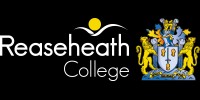 www.reaseheath.ac.uk/reaseheath-equestrian-centre/Galloping Geldings is one of the leading providers of equestrian clothing and horse riding equipment in the UK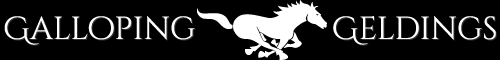 www.gallopinggeldings.com/ESTATE AND BLOCK PROPERTY MANAGEMENT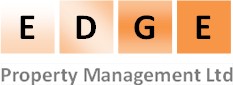 EDGE is a specialist Residential Estate and Block Managing Agent for Leasehold apartments. We have a large portfolio of properties throughout the North of England and offer a bespoke service for each development.RIGHT TO MANAGE (RTM). At EDGE Property Management, we have been helping Leaseholders by providing advice on the complexities of setting up a Right To Manage company since our inception. EDGE Property Management are happy to carry out the RTM process on behalf of Leaseholders where the qualifying criteria has been met. www.edgepmc.com/We stand sport horse & pony stallions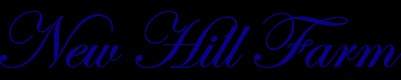 suitable for breeding top class young stock for all disciplinesSemen Collection Service • A.I. And Scanning Facilities • Veterinary Package • Transport By Arrangement • Excellent KeepMares Taken To Foal • 24 Hour Supervision • All Stallions Cem Swabbed • AllStallions E.V.A Vaccinated www.newhillfarmstud.co.ukIrlam Estates was founded in 1960 and Steve Jones joined in 1966. Irlam Estates is a family run business and historically the longest standing estate agent in the area. The business now incorporates a sales and lettings team and a first class in-house financial services team with 3 full time qualified advisers. The business is driven by passion, commitment and complete loyalty providing clients with a relaxed and informal, friendly service.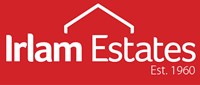 www.irlamestates.co.ukBased in Wigan, Greater Manchester Hoofs2go provides self drive transportation hire services for horses in the area.We utilise a team that have over 25 years of experience in the equine industry, so they know what your horse will need. All our multipurpose horseboxes are crafted by ourselves, to ensure you and your animal travel safely and in comfort.www.hoofs2go.co.ukEcoGreen Equestrian is your one stop shop that specialises in providing natural products at affordable prices. Working with companies who share our ethos enables us to provide you with top quality natural products that offer solutions to ensure your horse both looks and feels fabulous, your dog can lead a comfortable and happy life, and you can buy gifts and cards for your loved ones that are made using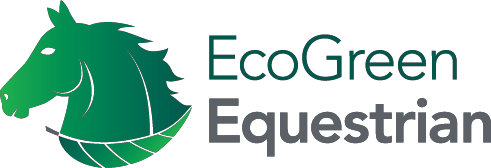 materials from sustainable resources. All without it costing the earth. www.ecogreenequestrian.co.ukAt Great Eaves Farm we cater for many things such as breaking and schooling, competition livery, rehabilitation livery, sales livery, stallions at stud, DIY livery and much much more! www.greateavesfarm.co.uk/about/4592947272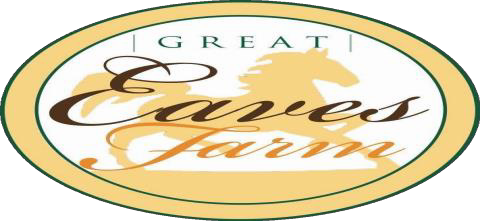 Jenny is a registered on the new RAMP register for Animal Musculoskeletal Practitioners, and am also registered with the IRVAP professional association for Animal Physiotherapists.	www.equinephysicaltherapist.co.uk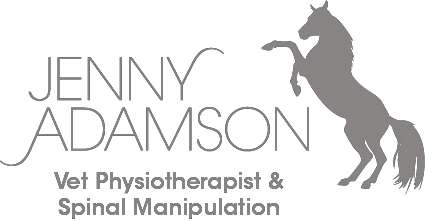 www.tgca.co.uk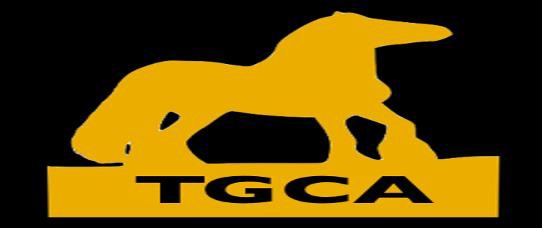 	We have a wide range of Personalised Clothing, Giftwear & Horsewear from Photo Slates and Cushions to Rugs & Coats all available in our online shop!     www.sweateez.co.uk					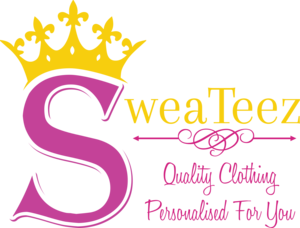    Trade Stands attending our show:We are a small family run business catering for all outside events, large and small.http://www.cateringfc.co.uk/Cottage Equestrian offer a wide range of new and used tack at low prices. They also offer a range of homemade bespoke items to bring bling to your riding.Can be found at Stoke on Trent ST3 3AX and on Facebook.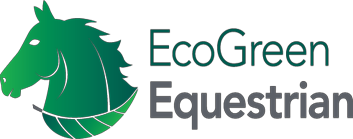 Rules of EntryWhen entering a pony / horse it is a condition of entry that these rules are abided by.It is the exhibitors’ responsibility to ensure they are present in the ring at the start of the class.Refunds of class fees will not be given if exhibitors miss their class.The Judges decision is final.The judge may withhold any prize where there is an evident want of merit.Riders of stallions must be aged 12 years + for small breeds and 14 years + for large breeds.Objections – Any objections to be made in writing to the Secretary with a deposit of £30.00 cash, which will be returned if the objection is upheld. All objections must be made within 30 minutes of the class taking place.The Officials and Council of the NCPA accept no responsibility for loss, injury or damage to any person or their property whilst on the Showground, car parks or approaches. All entries are subject to these conditions.Exhibitors alone are solely responsible for the accuracy and eligibility of their entries. No entry will be accepted unless accompanied with the correct fee. In the event of an entry proving incorrect, (whether by mistake or otherwise), the entry fee will not be returned.An Exhibitor may not exhibit a pony / horse bred, sold, leased or produced by the Judge, their immediate family or their employer.The Committee reserves the right to expel from the class or Showground any animal not considered to be under control, especially where a danger to the public could be created.The Committee reserves the right to cancel, amalgamate or divide any class should entries so warrant.No substitute or nomination entries will be allowed.In the event of the Show being cancelled by events beyond our control, a £7:00 administration fee will be deducted from each Exhibitor.All persons entering the Showground must have personal third party insurance.This Show operates under the NCPA Child and Vulnerable Persons Protection Policy.Show canes and whips must not be more than 30 inches long.Ponies / horses must leave the ring at walk.Correctly secured BSI skull caps/riding hats accredited to the latest approved standards must be worn at all times when mounted. See details below.Lead Rein Classes: Ponies to be shown in a snaffle bridle and the lead rein to be attached to the nose band on which it must remain whilst the pony is in the ring. Whilst in the ring, the pony must be led at all times.First Ridden Classes: Ponies to be shown in a suitable bridle. No cantering allowed except for individual show.Mountain and Moorland ponies must be shown in their natural state and must be registered with their respective Breed Society, and the registration number quoted on the entry form.All Stallions and Colts must be licenced as stipulated by their relevant breed society and must be handled by a person over 14 years of age and be adequately bitted and under control.No litter to be left on the Showground. CLEANING OUT HORSEBOXES & TRAILERS IS STRICTLEY FORBIDDEN.All Exhibitors must be wearing the allocated number for the Exhibit when entering the ring.Dogs must be on a lead and supervised at all times.Handlers and Grooms must be appropriately dressed.Anyone found to be mistreating a horse or pony may be asked to leave the show ground, and reported to the appropriate body.All horses and ponies must have a valid passport which should accompany the animal on show days. Random checks may be carried out.Handlers in In-Hand classes’ ages 14 years and under must wear a correctly secured current British Standard skull cap orriding hatExhibitors must have Public Liability Insurance when competing at NCPA events.Horses must NOT be left tied to horse boxesHEALTH AND SAFETYThe organisers will take any necessary precautions to ensure the Health and Safety of persons on the Showground. It is a condition of entry to the Showground that all persons will act on any instructions given to them by the show committee, in so far that it can affect the health and safety of all. All competitors must take due care to section 7 of the Health and Safety Act and have due regard for the safety of others. There is a Health and Safety Statement on display at the Secretary’s Office.Correctly secured Skull Caps/Riding Hats that meet one of the following current Safety Standards/specifications MUST be worn by all Riders of all ages. All PAS 015; VG1; ASTM F1163 04a onwards; SNELL E2001; AS/NZS 3838 2003 onwards. Please note that from the 1st January 2017 the list of standards no longer includes BS/EN1384: 1996 or 2012 (or prior year suffix).Ring 1 - Working Hunter Ring – 8:30am8:30am - Clear Round – 30 minsStarting at 09:00am – Judge Mrs Laura Nott (NPS)1 – Absolute beginners – Juniors (under 17) - max 40cm 2 - Absolute beginners – Seniors (17+) – max 40cm3 – Novice – Junior Ridder Lead Rein only – max 40cm 4 – Novice - Junior Ridder (under 17) – max 50cm- Novice - Senior Ridder (17+) – max 60cm– Open - Junior Ridder (under 17) – max 65cm 7 – Open - Senior Ridder (17+) – max 80cm Championship One - 1st & 2nd from classes 1-7 to compete.Not before 1:00pmTGCA – Mrs Alison GladwinPart Bred– Youngstock - Open to fillies, colts and geldings aged 1, 2 and 3 Years old– Senior In Hand 4yrs and over 10 – RiddenGo for Glory Championship 1st, 2nd & 3rd from classes 8- 10Full Bred– Youngstock - Open to fillies, colts and geldings aged 1, 2 and 3 Years old– Senior In Hand 4yrs and over 13 – RiddenQuest for a Star Championship 1st, 2nd & 3rd from classes 11 – 13 (Members only)SSADL – Judge Alison Gladwin– SSADL Round One In Hand Pre Senior 15-18– SSADL Round One In Hand Senior 19-23 & Senior Plus 24+- SSADL Round One Ridden Pre Senior 15-18- SSADL Round One Ridden Senior 19-23 & Senior Plus 24+NCPA Registered – Judge Alison Gladwin- NCPA Registered M&M In Hand– NCPA Registered NON M&M In Hand 20 – NCPA Registered M&M Ridden21 – NCPA Registered NON M&M Ridden Championship Two - 1st & 2nd from classes 8-21Ring 1 Amateur Home Produced Championship – Highest placed Amateur Home Produced from classes 1-21Ring 2 – Ridden – 09:00amSHB (GB) – Judge Mr Jack Cochrane– Novice Hunter– RIHS Lightweight Hunter 24 – RIHS Middleweight Hunter 25 – RIHS Heavyweight Hunter 26 – RIHS Small Hunter27 – RIHS Amateur Lightweight Hunter 28 – RIHS Amateur Heavyweight HunterChampionship Three - 1st & 2nd from classes 22-28Junior Section not before 1:30pm – Judge Mrs Janet James29 – In Hand - Young Handler – Age 4-8 30 – In Hand - Young Handler – Age 9 – 1631 – Absolute Beginners – Walk & Trot Only. Rider under17. (inc lead rein)– First Season Combination – Rider under 17 (inc Lead Rein)– Junior Novice Rider – Rider under 17 34 – Novice Lead Rein – Any type– Open Lead Rein – Any type– First Ridden – (Walk & Trot only on go round) 37 - Open Ridden – Rider under 17.38 – Riding Club Horse/Pony – Rider under 17. Championship Four - 1st & 2nd from classes 29-38Ring 2 Amateur Home Produced Championship – Highest placed Amateur Home Produced from classes 22- 38Amateur Home Produced Supreme Championship on completion of all Ring Amateur Championships – Champion & Reserve from each ring championship is eligible to compete.Supreme of Show Championship on completion of the Amateur Home Produced Championship – Champion & Reserve from each section championship are welcome to compete (except Quest for as Star & Go for Glory) plus the Amateur Champion & Reserve.Ring 3 – In Hand & Ridden – 9:00amOpen In Hand – Mrs Alison Gladwin39 - Youngstock - Yearling any type 40 – Youngstock  - 2 & 3yrs any type41 – Hunter/ Show Cob – 4yrs and over 42 - Riding Horse/Hack – 4yrs and over43 – Show Pony/Hunter Pony – 4yrs and over 44 – M&M small breeds – 4yrs and over45 – M&M large breeds – 4yrs and over 46 – Shetland – 4yrs and over– Coloured – 4yrs and over– Cob Type – Traditional or Hogged - 4yrs and over 49 – Part Bred – 4yrs and over50 – Rare & Foreign Breeds – 4yrs and over 51 – Rescue – Any ageChampionship Five - 1st & 2nd from classes 39-51Not before 1.00pmOpen Ridden - Miss Danielle Aspinall52 – Absolute Beginners – Walk & Trot Only. Rider 17+ 53 – First Season Combination – Rider 17+54 – Senior Novice Rider – rider 17+ 55 – Novice Pony – Any type56 – Novice Horse – Any type 57 – M&M Small Breeds55 – M&M Large Breeds 59 – SP/SHP60 - Rescue Horse /Pony 61 – Rare & Foreign Breeds 62 – Hunter/ Show Cob63 - Riding Horse/Hack 64 – Coloured65 – Cob Type – Traditional or Hogged 66 – Part Bred67 – Riding Club Horse /Pony – Rider 17+ Championship Six - 1st & 2nd from classes 52-67Ring 3 Amateur Home Produced Championship – Highest placed Amateur Home Produced from classes 39 -67Ring 4 – NPS Ridden – 8:30amNPS M&M - Judge Mrs Janet James (NPS)Novice68 – NPS M&M Novice Lead Rein 69 – NPS M&M Novice First Ridden70 – NPS Novice Dartmoor, Exmoor, Shetland 71 – NPS Novice Welsh A, Welsh B72 – NPS Novice New Forest, Connemara 73 – NPS Novice Fell, Highland, Dales– NPS Novice Welsh C, Welsh DChampionship Seven - 1st & 2nd from classes 68-74NPS M&M Open Ridden (Inc Home Produced)– NPS M&M Open Lead Rein 76 – NPS M&M Open First Ridden– NPS Small Breeds - Dartmoor, Exmoor, Shetland, Welsh A, Welsh B – (MM-OR)– NPS Large Breeds – Connemara, Dales, Fell, Highland, New Forest, Welsh C, Welsh D – (MM-OR) Championship Eight - 1st & 2nd from classes 75-78M&M Ridden Silver Medal Rosette Championship (SM- MMR)Not before 1pmNPS Novice SP/SHP Ridden- Judge Mrs Laura Nott (NPS)– SP/SHP Novice Lead Rein – not exc 122cm (SP-NLR) 80 – SP/SHP Novice First Ridden – not exc 122cm (SP- NFR)81 – SP Novice not exc 148cm 82 - SHP Novice not exc 153cm– Novice Intermediate Show Riding Type or Show Hunter Type, exc 148cm not exc 158cm Championship Nine - 1st & 2nd from classes 79-83NPS Open SP/SHP Ridden (SP-R)– SP/SHP Open Lead Rein – not exc 122cm (SP-LR) 85 – SP/SHP Open First Ridden – not exc 122cm (SP-FR) 86 – SP Open - not exc 148cm– SHP Open - not exc 153cm– Open Intermediate Show Riding Type or Show Hunter Type – exc 148cm not exc 158cmNPS Part Bred Ridden (O-PBR)- Part Bred Arab 90- Part Bred M&MChampionship Ten - 1st & 2nd from classes 84-90Ring 4 Amateur Home Produced Championship – Highest placed Amateur Home Produced from classes 68-90